APPLICATION FOR EMPLOYMENT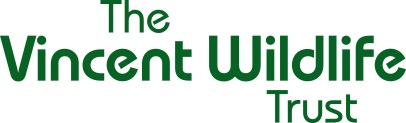 Confidential RecordThis form must be completed fully and honestly. If not applicable please write "Not Applicable" in the space provided.Are you eligible for employment in the United Kingdom?   Yes   /    No    What documentation can you provide in order to demonstrate this?   British Passport or EEA Passport 		    Birth Certificate                     National Identity Card  			   Official document containing NI number    UK Residence Permit     			    UK work permit    Letter from the Home Office                             Immigration Status Document    DECLARATIONI authorise The Vincent Wildlife Trust to obtain references to support this application once an offer has been made and accepted. To the best of my knowledge all the information I have given is true. I understand that any false statement may disqualify me from employment or render me liable to dismissal. I give my consent to my personal information being processed in relation to my application for employment. Data Protection Act - the information given to us in this form will only be used in relation to your application for employment. By signing this declaration you are giving us your express consent to retain and process this information under the Data Protection Act 1998.SIGNATURE							DATE Please email your application to elizabethcroose@vwt.org.uk (Subject: Pine Marten Project Officer application)or by post (marked job application – Pine Marten Project Officer post) to:The Vincent Wildlife Trust, 3 & 4 Bronsil Courtyard, Eastnor, Ledbury, Herefordshire HR8 1EPDEADLINE FOR RECEIPT OF APPLICATIONS – 12th May 2017 at 1700hrsAPPLICATION DETAILSAPPLICATION DETAILSPOSITION APPLIED FORDATE OF APPLICATIONPERSONAL DETAILSPERSONAL DETAILSPERSONAL DETAILSPERSONAL DETAILSPERSONAL DETAILSPERSONAL DETAILSTitle foreNAMEFAMILY NAMEHome AddressHome AddressHome AddressCurrent Address (if different)Current Address (if different)Current Address (if different)Telephone No.Telephone No.Mobile No.Mobile No.Email AddressEmail AddressEDUCATION & QUALIFICATIONS (starting with most recent)EDUCATION & QUALIFICATIONS (starting with most recent)EDUCATION & QUALIFICATIONS (starting with most recent)EDUCATION & QUALIFICATIONS (starting with most recent)INSTITUTION(Name & Address)TITLE OF AWARD(e.g. A-level / Degree etc.)TITLE OF AWARD(e.g. A-level / Degree etc.)RESULTS(Achieved/ Expected)MEMBERSHIP OF PROFESSIONAL BODIESMEMBERSHIP OF PROFESSIONAL BODIESMEMBERSHIP OF PROFESSIONAL BODIESMEMBERSHIP OF PROFESSIONAL BODIESPOST-GRADUATE RESEARCH AND PUBLICATIONSPOST-GRADUATE RESEARCH AND PUBLICATIONSPOST-GRADUATE RESEARCH AND PUBLICATIONSPOST-GRADUATE RESEARCH AND PUBLICATIONSEMPLOYMENT EXPERIENCE (starting with most recent. Please add additional employment boxes as necessary)EMPLOYMENT EXPERIENCE (starting with most recent. Please add additional employment boxes as necessary)EMPLOYMENT EXPERIENCE (starting with most recent. Please add additional employment boxes as necessary)EMPLOYMENT EXPERIENCE (starting with most recent. Please add additional employment boxes as necessary)Company:Company:Company:Company:Address:Address:Address:Address:Nature of business:Nature of business:Notice period:Notice period:Employment dates:Employment dates:Reasons for leaving: Reasons for leaving: Most recent position held & nature of duties:.Most recent position held & nature of duties:.Previous positions held (with dates):Previous positions held (with dates):Company:Company:Reasons for leaving: Reasons for leaving: Address:Address:Address:Address:Employment dates:Employment dates:Employment dates:Employment dates:Company:Reasons for leaving: Address:Address:Employment dates:Employment dates:Position held & nature of duties:Position held & nature of duties:In the following sections, the Trust is looking for evidence that you have the right level of competencies to do the job. Please provide the most relevant examples in relation to the job you are applying for.In the following sections, the Trust is looking for evidence that you have the right level of competencies to do the job. Please provide the most relevant examples in relation to the job you are applying for.RELEVANT EMPLOYMENT EXPERIENCES RELEVANT EMPLOYMENT EXPERIENCES FIELDWORK EXPERIENCE(Use the space below to provide your best examples of fieldwork experience and your role at the time)FIELDWORK EXPERIENCE(Use the space below to provide your best examples of fieldwork experience and your role at the time)COMMUNICATION(Use the space below to provide your best examples of how you communicate to achieve impact among a cross-section of people e.g. schoolchildren, community groups, land managers. Examples may include one-to-one discussion, meetings, presentations, media coverage (including social media) etc.)COMMUNICATION(Use the space below to provide your best examples of how you communicate to achieve impact among a cross-section of people e.g. schoolchildren, community groups, land managers. Examples may include one-to-one discussion, meetings, presentations, media coverage (including social media) etc.)IT SKILLS(Use the space below to outline your competency level with IT including MS Office, mapping and database systems, visual equipment, interacting with social media etc.) IT SKILLS(Use the space below to outline your competency level with IT including MS Office, mapping and database systems, visual equipment, interacting with social media etc.) TEAM WORKING(Use the space below to provide your best examples of how you have worked as part of a team and achieved the best results for the team)TEAM WORKING(Use the space below to provide your best examples of how you have worked as part of a team and achieved the best results for the team)DESIRABLE QUALITIES(Use the space below to highlight what you could contribute from the Ideal Candidate list of desirable qualities not covered above)DESIRABLE QUALITIES(Use the space below to highlight what you could contribute from the Ideal Candidate list of desirable qualities not covered above)ADDITIONAL INFORMATIONPlease outline why you feel you are suitable for this job, referring to the job specification in particular for areas not covered by previous sections.ADDITIONAL INFORMATIONPlease outline why you feel you are suitable for this job, referring to the job specification in particular for areas not covered by previous sections.REFERENCES REFERENCES REFERENCES REFEREE ONEREFEREE TWONameNameJob titleJob titleAddressAddressTelTelEmailEmailIn what capacity does your referee know you?In what capacity does your referee know you? Please tick to confirm that you have a current driving licence (this is a requirement of the post).